1.05.20  Good morning to Mrs Slavin's children.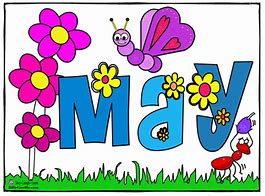 Wow! Can you believe it's Friday again boys and girls?Can you believe it's the first day of May?  During this month we can enjoy seeing all the beautiful flowers and take time to think about Mary Our Blessed Mother. Here's a short clip of children saying Our lady's special prayer:https://youtu.be/TUw4tjsBCmgThe children in the clip have drawn pictures to illustrate the prayer. Can you draw a picture to show your favourite line of the prayer?or use the link and carefully colour this lovely picture of Maryour ladyWe usually go for P.E after 9am today so this little dance routine should keep you moving. Enjoy!https://youtu.be/ymigWt5TOV8For Maths, here's a worksheet for Primary 2 children. Can you complete the pattern?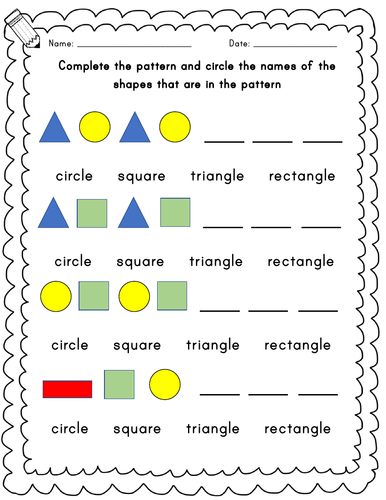 Primary 3's could you have a go at this one?: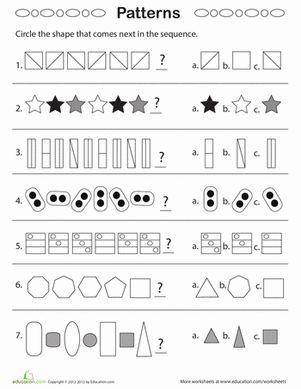 Last week I showed you a picture of Harry the snail. Did you find any interesting animals in your garden?We had another look and discovered a little beetle. Here he is ...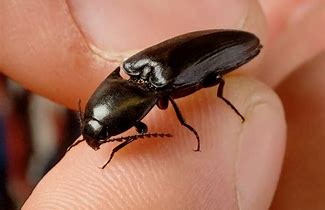 So have a look in your garden to see how many mini-beasts you can find today? Use this worksheet to help you record your observationsHave a lovely Friday children and don't worry about the tasks, they're onlysuggestions.Hopefully you'll get out to play and have some fun.Remember to let Mrs Slavin and I know how you're all getting on. It was great to hear from Mark.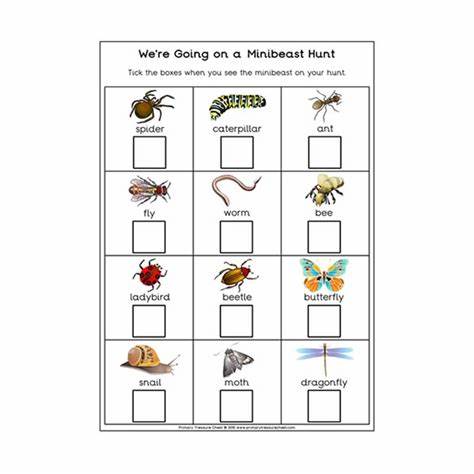 God BlessMrs Moore x27.04.20     Hello boys and Girls, how are you all today?It has been such a lovely week last week so I hope you all managed to enjoy some of the nice weather.It is going to be cooler this week so make time to cosy up with your favourite book or even a family film! I have put up a clip of The Lion and the Mouse but there are others you could listen to or get someone to read to you!The Sunday Gospel was about The Road To Emmaus watch one of our 2 little Bible stories below, can you think of God's message. We are on a different journey that no one expected why don't you write down some of the things you are doing that are new. My husband and daughter Niamh ran the 2.6 mile challenge on Sunday to help others, what can you do to help even your mum around the house? Let me know what you all get up to I would love to hear from you!https://www.youtube.com/watch?v=5ucK3U3nnOI&t=8shttps://www.youtube.com/watch?v=PG1LjFO99dAThis week in Spelling you would have been working on these:Red Group      Common Words       write     answer   began     heat       pagePhoneme oe     toe  hoe  goes  heroes  doe  potatoes  tomatoes  foeBlue Group       Common Words      every    find     want     girlPhoneme o-e     home   rope   stole   awoke   hope   smokeGreen Group     Common Words      this    that     thenPhoneme th    the   this    that   then    there    these    their    themFeel free to do the above or continue to do a few words each week from the list I gave you all in your pack.Try to see how many of your common words or phonemes you can find in the book you choose to read this week. Try and get someone to test you on your words on Thursday. Good luck!We were all learning to tell the time in school last term so here are a few clips to remind you what to keep working on at home with your family.Let's Learn About the Clock | Fun Clock Song for Kids | Jack Hartmann                 Rock and Tell the Time on the Clock | Analog & Digital Clock Song for Kids | Jack Hartmann If you can get some exercise outside but why don't you try one of the following also:www.joewicks.com  or bbc.co.uk/bitesize or https://www.youtube.com/watch?v=rnlDBKD2S78Thursday is the last day of the Month and we haven't seen you all in April, send us a picture of you doing something in the garden or with your family we would love to see them.Take care boys and girls. God Bless Mrs Slavin x